f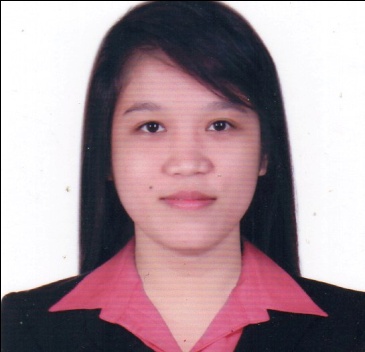 CAREER OBJECTIVETo work in an organization where I can develop my skills and enhance my capabilities and qualifications so that I have the opportunity to prove myself as a competent employee.SEMINARS ATTENDEDRed Cross Licensed First Aider, CPR and AED – Aug 17-20,2015 PRC Valenzuela PhilippinesPractical Money Management Seminar – August 10,2015 AMA Caloocan PhilippinesFinancial Literacy Seminar–June 13, 2015 Quezon City GMA News TV Learniversity Marketing Seminar –October 30,2014 AMACU Quezon City PhilippinesWORKING EXPERIENCEINTERGLOBAL PLASTIC PRODUCTS INCORPORATIONApril 2016 – January 2017Position: Office Coordinator (Main Office)DUTIES AND RESPOSIBILITIESCoordinate with other office secretary regarding about order, deliveries and employeesPreparing weekly payroll for piece rate and daily rate employeeChecking and encoding of daily production and extruder reportPreparing delivery schedulesLoading finish products for deliveryReceived production materials Delivery receipt typing, checking, and encodingPreparing monthly production report for warehouse 4Typing of summary of collection per sales agentFinish product and outer bag stocks monthly inventory reportsAnnual inventoryAUTHORITY TRADING CORPORATIONApril 2014 - May 15 2015Position: Office AssistantDUTIES AND RESPOSIBILITIESCollecting check and countered receipt from clients.Purchasing production materials.Preparing delivery receiptSales, purchased, collection encodingBackload checkingInventory